Firhouse Educate Together National School, 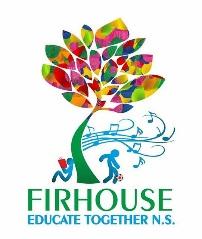 Ballycullen Drive, Firhouse, Dublin 24Tel: 01 4061010 Email: firhouseetns@gmail.com www.firhouseetns.ie Booklist/Resources for Second Class 2022/23Dear Parents and Guardians, Please purchase the following books in your local book shop and ensure that your child has all books clearly labelled with their name. English:   Oxford Primary Dictionary (schoolbooksdirect.ie)				€8.06	Please do not repurchase if your child already has a dictionary in school from First Class				Maths:  Master your Maths 2 (schoolbooksdirect.ie)	 				€9.50	  Busy at Maths 2nd Class  (schoolbooksdirect.ie)					€20.25Irish:	  Bua na Cainte 2	(edco.ie)							€12.95Please provide your child with the following resources as sharing will be discouraged:Pencil Case including: 2 x HB Pencils, Pencil Sharpener (no novelty), Ruler, Eraser (no novelty), 1 x Pritt Stick Glue, Crayons		 		€12.00Approximate cost depending on where you purchase items    		          €62.00_ _ _ _ _ _ _ _ _ _ _ _ _ _ _ _ _ _ _ _ _ _ _ _ _ _ _ _ _ _ _ _ _ _ _ _ _ _ _ _ _ _ _ _ _ _ _ _ The following are supplied by the school and we will send you an online payment request shortly for €120 to cover same, payable by 30th September 2021.  .   Pupil Personal 24-hour Insurance					  			€8.00Copies for the year, folder and document wallet, 		 				€15.00Book Rental Scheme: (Includes selection of graded readers, supplementary readers,parallel readers - large / small format books etc.)                 																		€35.00 Photocopying/Online Resources                              						€22.00Arts & Sports Materials                                                              				€25.00Membership of Educate Together					 			€15.00Total Cost                                             	 				         	         €120.00Art:  Please provide an old large t-shirt to wear over clothing for art, which will be kept in school - Please make sure to put your child’s name on it and on all clothing they bring into school